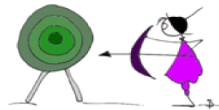 Cel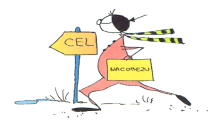 NaCoBeZuOcenaDzięki dobrej znajomości kolejności liter w polskim alfabecie będziesz  potrafił/ła korzystać        
ze słowników.Wymieniasz po kolei litery polskiego alfabetu.Dzięki dobrej znajomości kolejności liter w polskim alfabecie będziesz  potrafił/ła korzystać        
ze słowników.Układasz słowa w kolejności alfabetycznej.Dzięki dobrej znajomości kolejności liter w polskim alfabecie będziesz  potrafił/ła korzystać        
ze słowników.Potrafisz znaleźć wyrazy podane przez nauczyciela w słowniku.Pytanie kluczowe: W jakiej dziedzinie jesteś alfą i omegą?Pytanie kluczowe: W jakiej dziedzinie jesteś alfą i omegą?Pytanie kluczowe: W jakiej dziedzinie jesteś alfą i omegą?